Консультация стоматолога бесплатноДля наших пациентов в клинике консультация стоматолога бесплатна в день лечения.Опытные врачи высокой квалификацииСовременное оборудование и качественные материалыНовые технологии лечения зубов практически без болиКомфортные условия приема: без очередей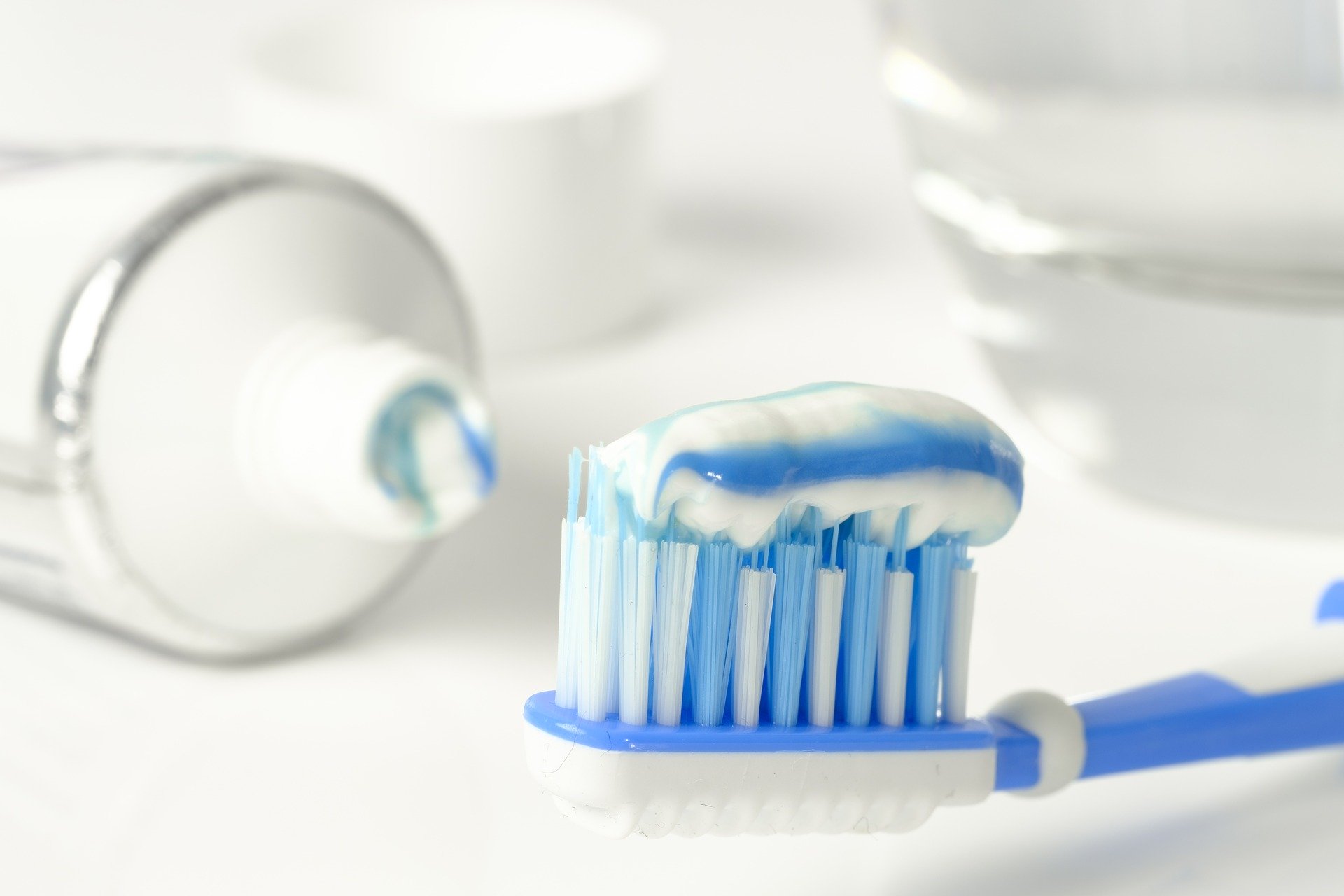 